Periodicity and Bonding Past Paper Questions
Trends in the Periodic Table
1.

CfE 2016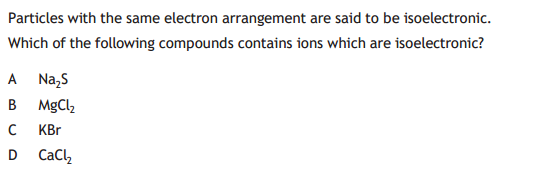 2.

CfE 2015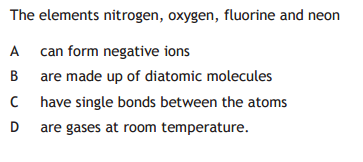 3.
CfE 2015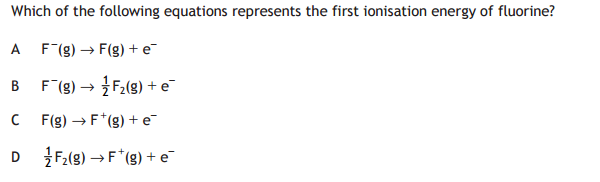 4.

CfE 2015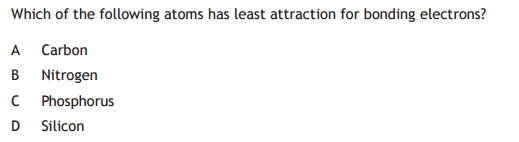 5.

CfE Specimen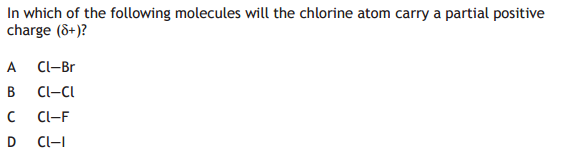 6.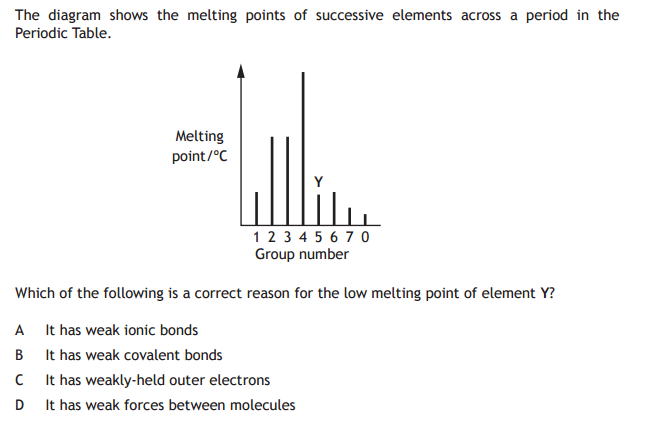 CfE Specimen7.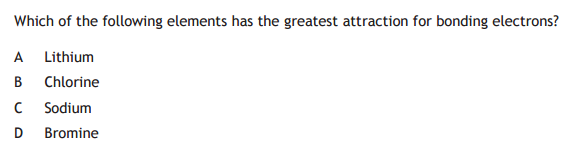 CfE Exemplar
8.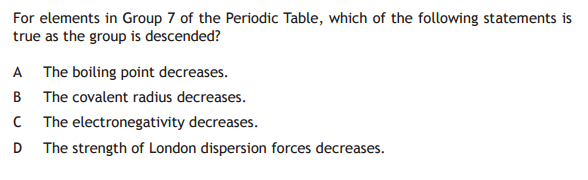 CfE Exemplar9.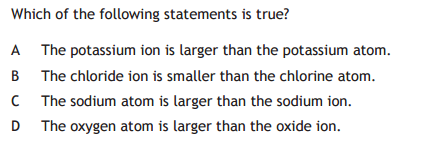 CfE Exemplar10.
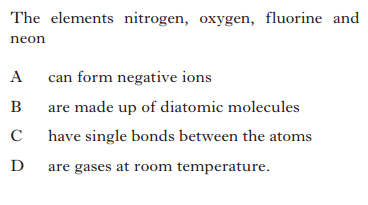 Rev H 201511.
 Rev H 2015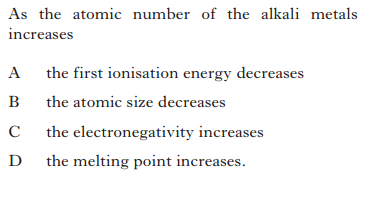 12.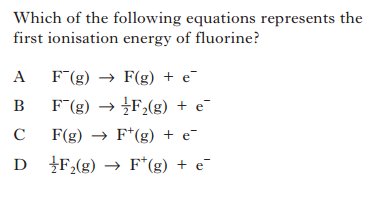 Rev H 201513.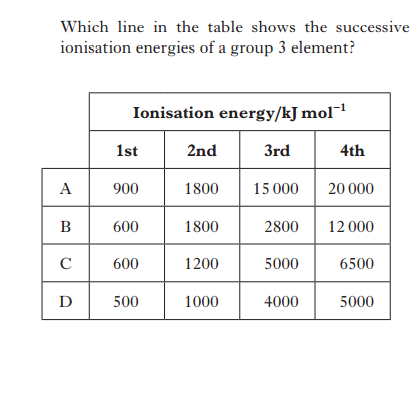 Rev H 201514.
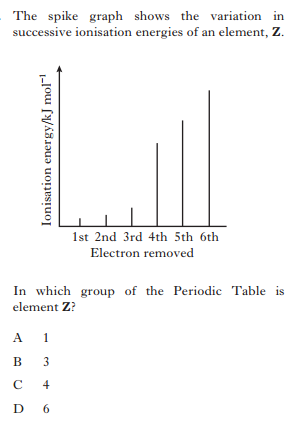 Rev H 201415.
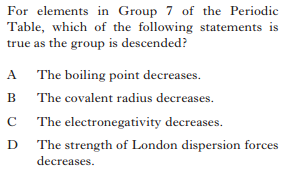 Rev H 2014Section B1.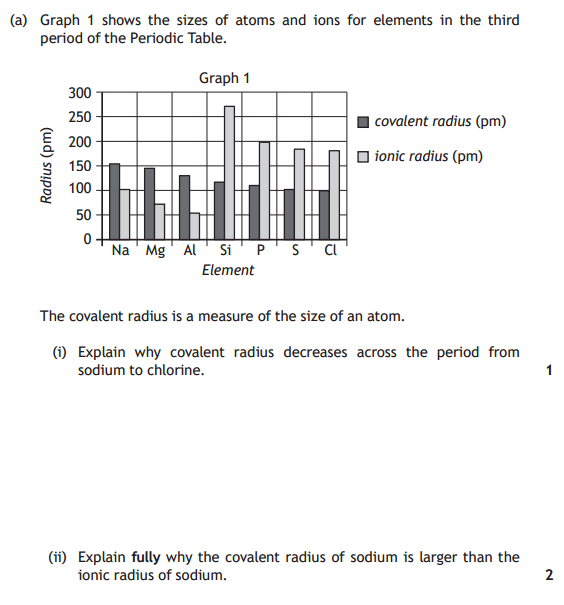 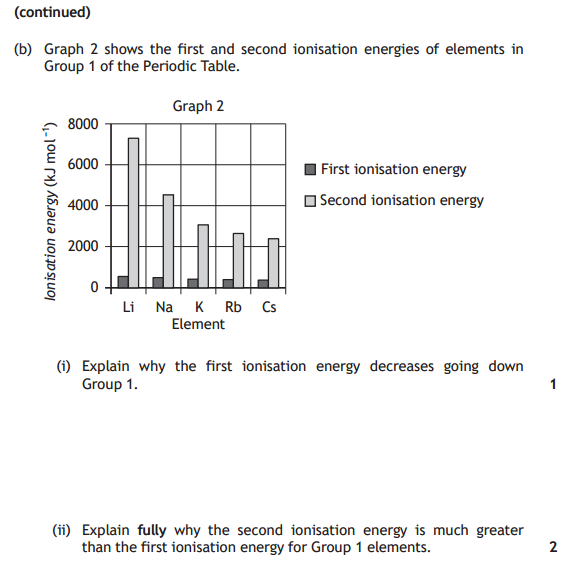  CfE 2016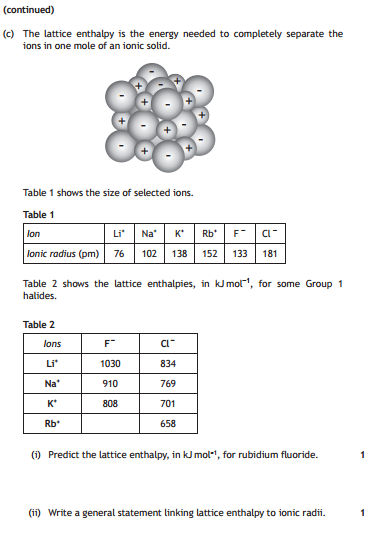 2.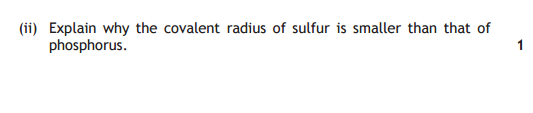 CfE 20153.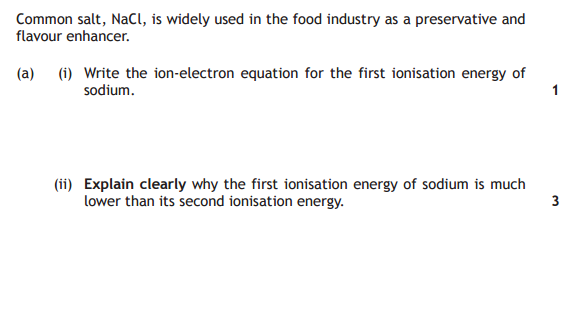 CfE Specimen4.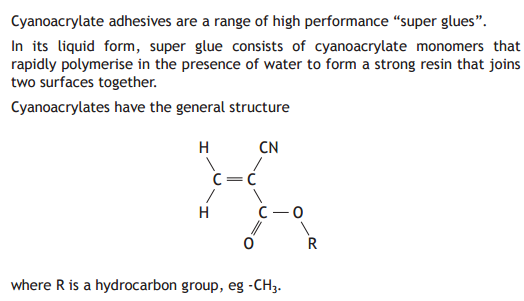 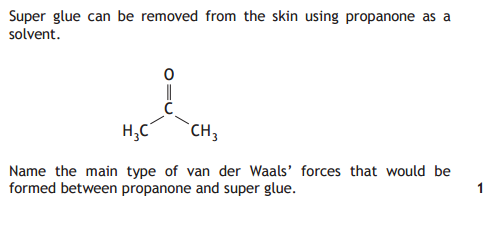 CfE Specimen5.
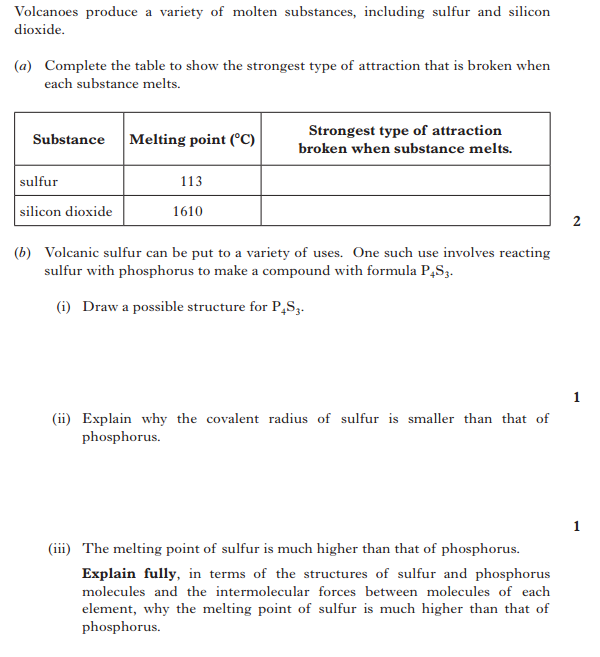 Rev H 20156.
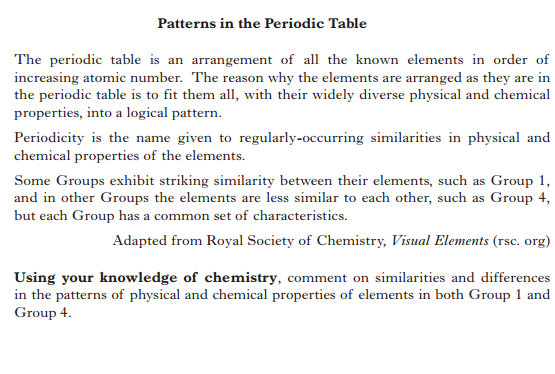 Rev H 2015

7.
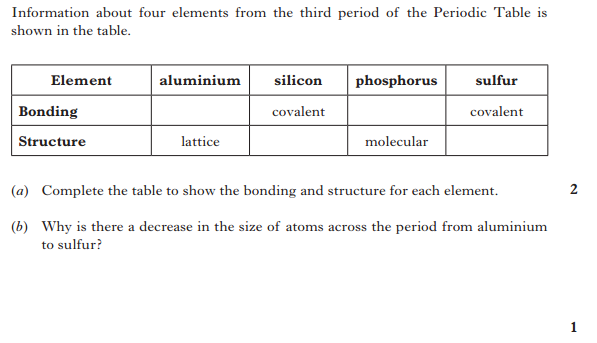 Rev H 20148.
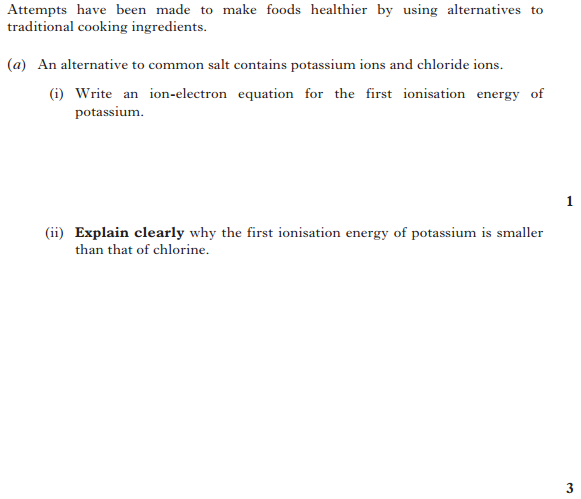 Rev H 20139.
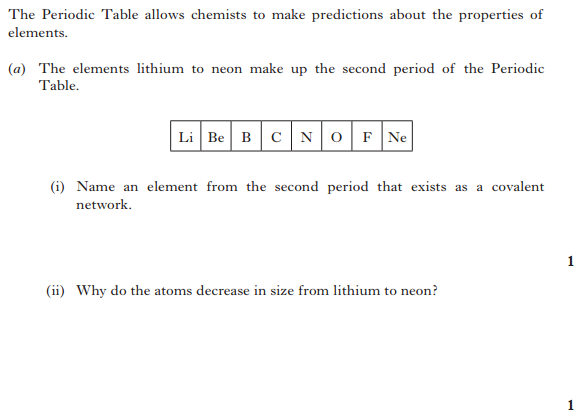 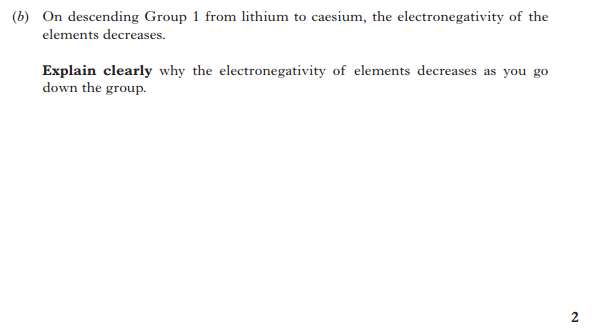 Rev H 2012Bonding
1.

CfE 2016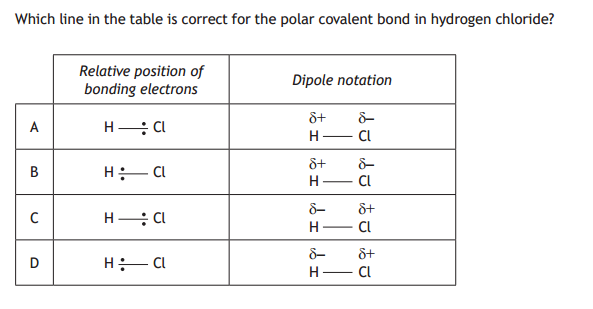 2.
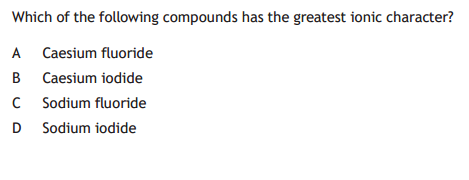 CfE 20163.
CfE 2015
4.
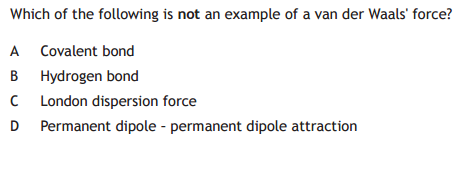 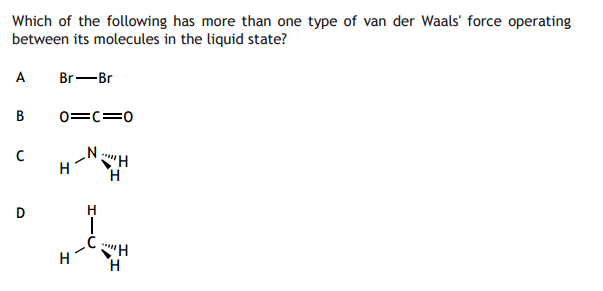 CfE 2015
5.

CfE Specimen 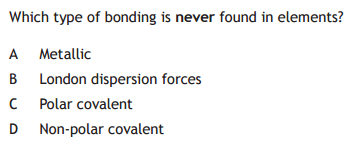 6.
CfE Specimen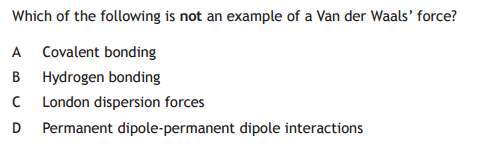 7.

CfE Exemplar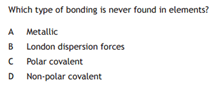 8. 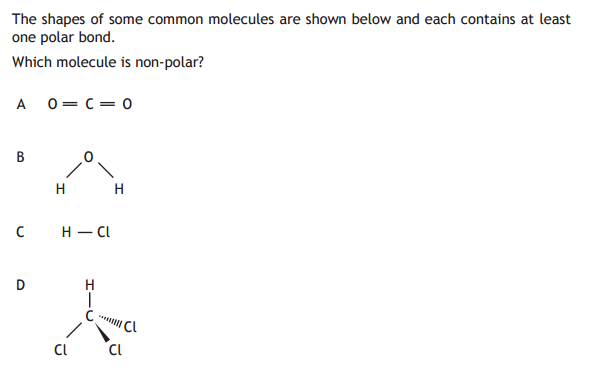 CfE Exemplar9.
Rev H 2014
10.
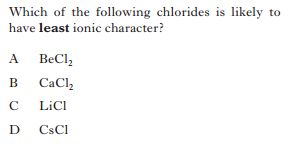 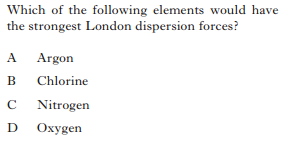 Rev H 2014
11.

Rev H 2014
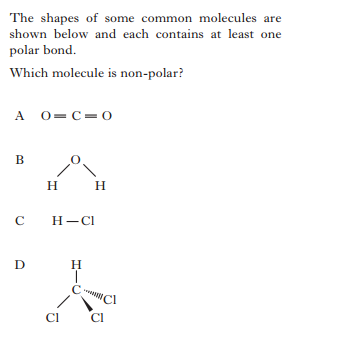 12.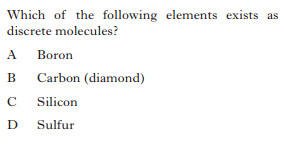 Rev H 201313.
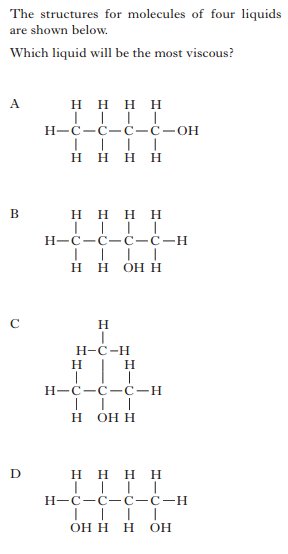 Rev H 2013Section B1.
CfE 2016

2.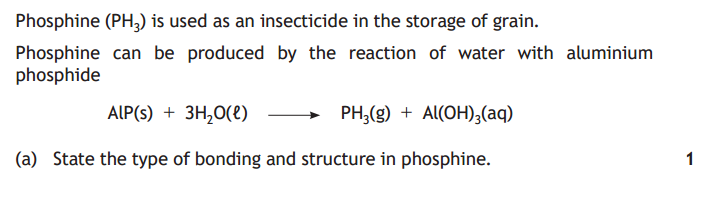 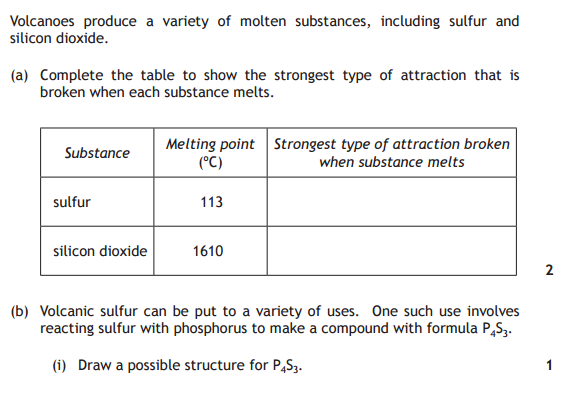 

 
CfE 2015

3.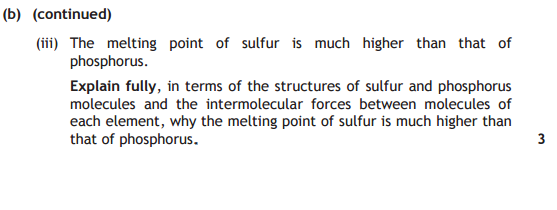 
CfE 2015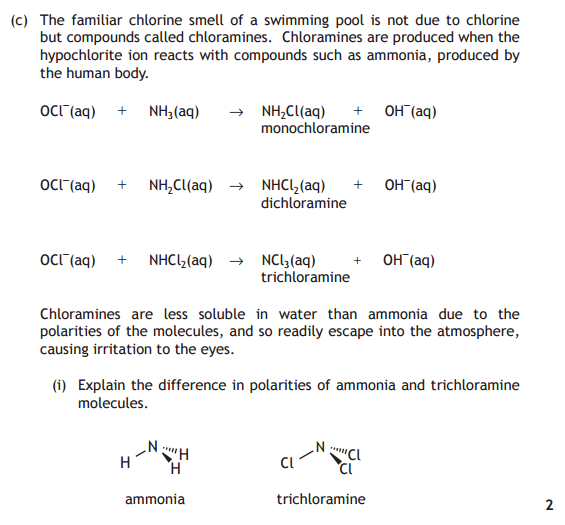 4.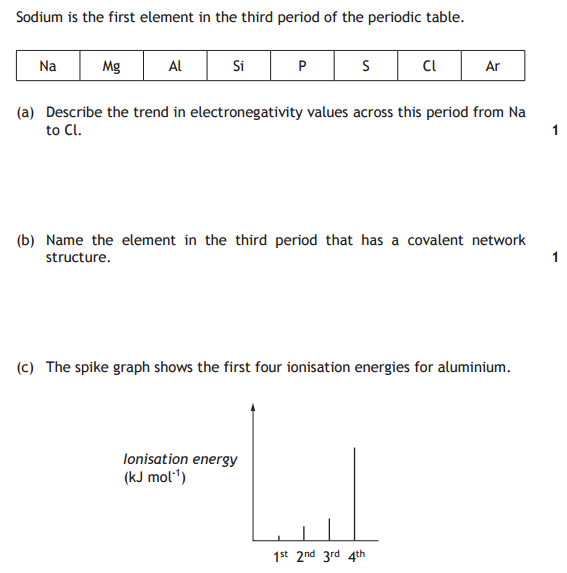 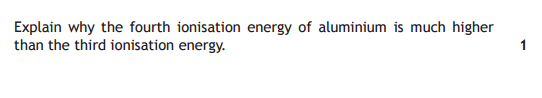 CfE Exemplar5.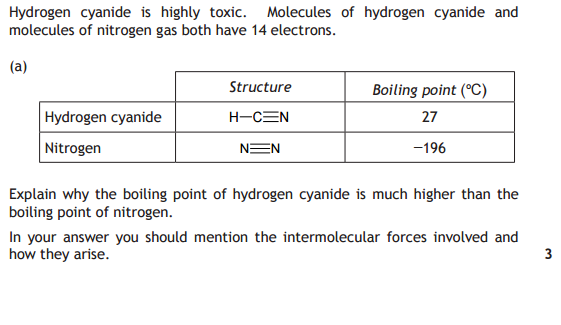 CfE Exemplar

6.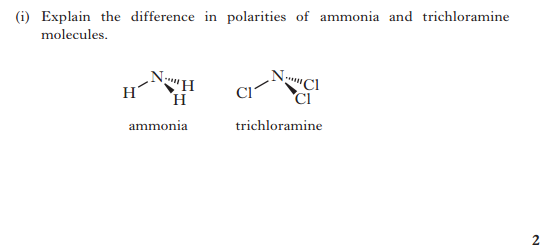 Rev H 20157. 
Rev H 2014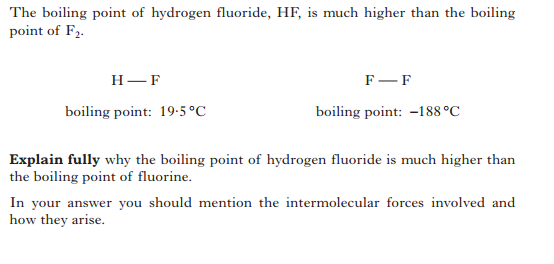 8.

Rev H 2014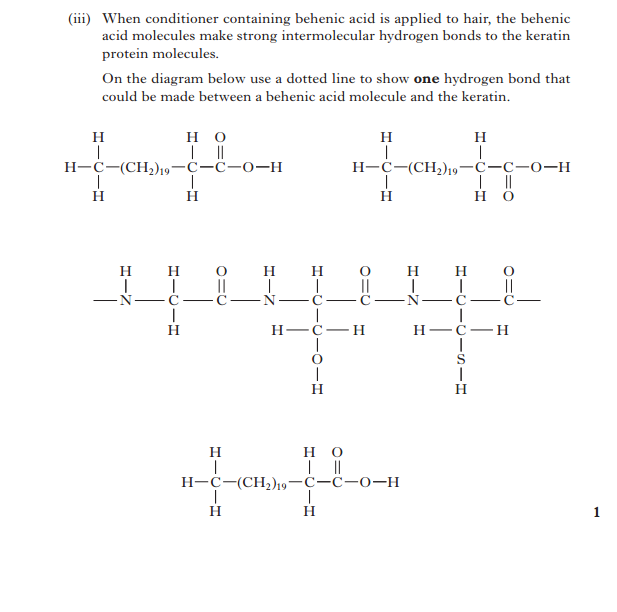 9.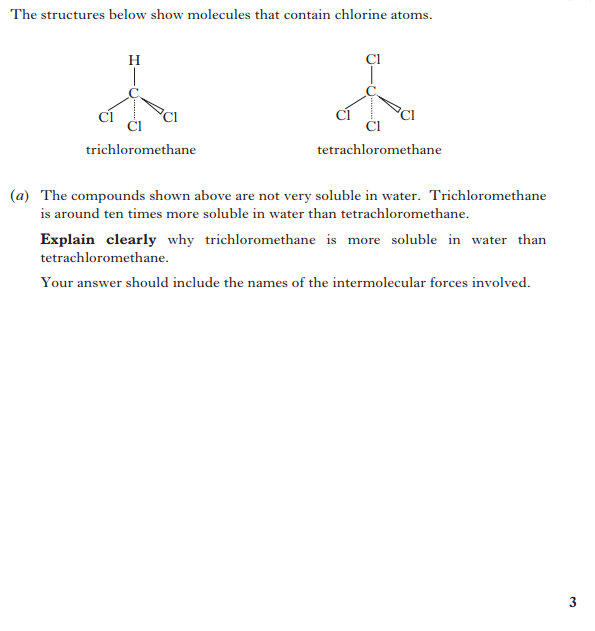 Rev H 201310.
Rev H 2013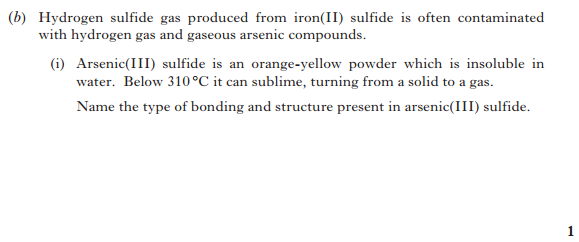 11.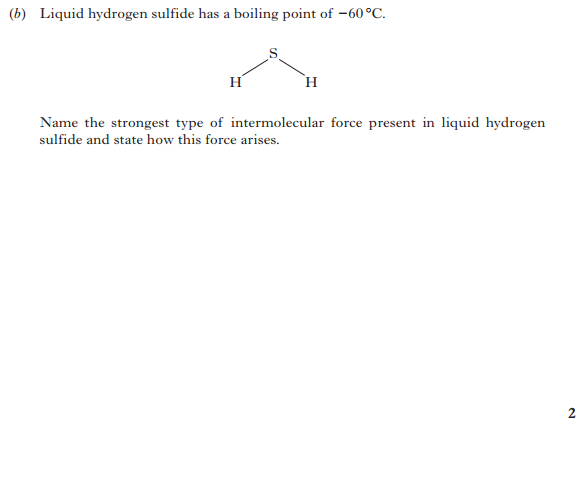 Rev H 2012